TARIEVEN HANNEKE KREIJTZ VERTAALDIENSTEN 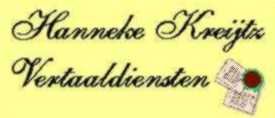 Bijgaand mijn tarieven. Voor meer informatie kunt u contact met mij opnemen of mijn website raadplegen: www.hkreijtz.nl.Tarieven per woordVoor vertalingen die veelal gewone tekst bevatten bereken ik de prijs op basis van het aantal woorden. De woorden worden meestal geteld in de taal waarin vertaald wordt. Zo betaalt u voor een vertaling van het Portugees in het Nederlands € 0,16 per woord (€ 0,13 per woord ex. BTW). Ik werk samen met een aantal native speakers Portugees die voor mij vertalingen in het Portugees kunnen verzorgen. Hierdoor ontstaat een prijsverschil, waardoor het tarief per woord iets hoger kan uitvallen. Het tarief dat hieronder is genoemd, is exclusief controle door een native speaker! Uiteraard wordt dit eerst met u overlegd en bent u tot niets verplicht. Een vertaling van het Frans in het Nederlands kost u € 0,13 per woord (€ 0,11 per woord ex. BTW). Voor vertalingen in het Frans werk ik meestal samen met een native Française; ook voor dit soort vertalingen kan de woordprijs iets hoger uitvallen. Uiteraard wordt dit eerst met u overlegd en bent u tot niets verplicht. In de onderstaande tabel vind u alle gegevens op een rij.Tarieven per woord (inclusief 21 % BTW), beëdigde vertalingen kosten 20% extra    </div>* Het tarief dat hieronder is genoemd, is exclusief controle door een native speaker!Het minimumtarief voor een opdracht bedraagt Є 55,00 inclusief BTW.Beëdigde vertalingenVoor beëdigde vertalingen met veel vaste lay-out reken ik vaste tarieven. Dit zijn o.a.:                           geboorteaktes, huwelijksaktes, overlijdensaktes	:	€ 60,00 incl.BTWpaspoort, beëdigde verklaringen e.d. 		:	vanaf  € 60,00 incl.BTWtrouwboekje					:	vanaf € 55,00 incl.BTWBij deze vertalingen zijn de beëdigingkosten inbegrepen. Bijkomende kostenBeëdigde vertalingen kosten 20% extra, d.w.z. u betaalt dan 20% meer over het totaalbedrag, behalve indien het gaat om standaard documenten. Hiervoor wordt een standaard prijs berekend, inclusief beëdigingkosten.Voor spoedvertalingen buiten de reguliere werktijden (weekenden en feestdagen) betaalt u een toeslag van 50 tot 100%. Indien ik bijkomende kosten moet maken, zal ik die aan u doorberekenen. Denkt u hierbij aan postzegels, legalisatie van documenten (kosten legalisatie, reiskosten, reistijd a € 55,00 per uur) e.d. Daar staat tegenover dat Hanneke Kreijtz Vertaaldiensten geen administratiekosten rekent voor bijvoorbeeld registratie van uw opdracht, verzending van e-mails en telefoongesprekken e.d.Hanneke Kreijtz VertaaldienstenJohn Coltranestraat 11, 3069 XK ROTTERDAMTelefoon 010-455 55 24E-mail: hanneke.kreijtz@upcmail.nlHanneke Kreijtz Vertaaldiensten  is geregistreerd onder nr. 24307786 Kamer van Koophandel te RotterdamvanNederlandsPortugees Frans  naarNederlands € 0,16€ 0,13Portugees vanaf € 0,16 *Fransvanaf € 0,13 *